Муниципальное автономное общеобразовательное учреждение«Русская гимназия»Методическая разработка урока на тему «Площадь многоугольника»9 классАвтор: Супрядкина Ольга Ивановна, учитель математики муниципального автономного общеобразовательного учреждения«Русская гимназия»Сыктывкар 2019Технологическая карта урокаПриложение 1Параллелограмм                                                 ТрапецияОпределение:                                                         Определение:Свойства:                                                               Свойства:Формула нахождения площади:                          Формула нахождения площади:РомбОпределение:Свойства:Формула нахождения площади:ПрямоугольникОпределение:Свойства:Формула нахождения площади:КвадратОпределение:Свойства:Формула нахождения площади:Треугольник                                                         Прямоугольный треугольникОпределение:                                                         Определение:Свойства:                                                               Свойства:Формула нахождения площади:                         Формула нахождения площади:Приложение 2Приложение 2На клетчатой бумаге с размером клетки 1 см х 1 см изображена фигура. Найдите ее площадь.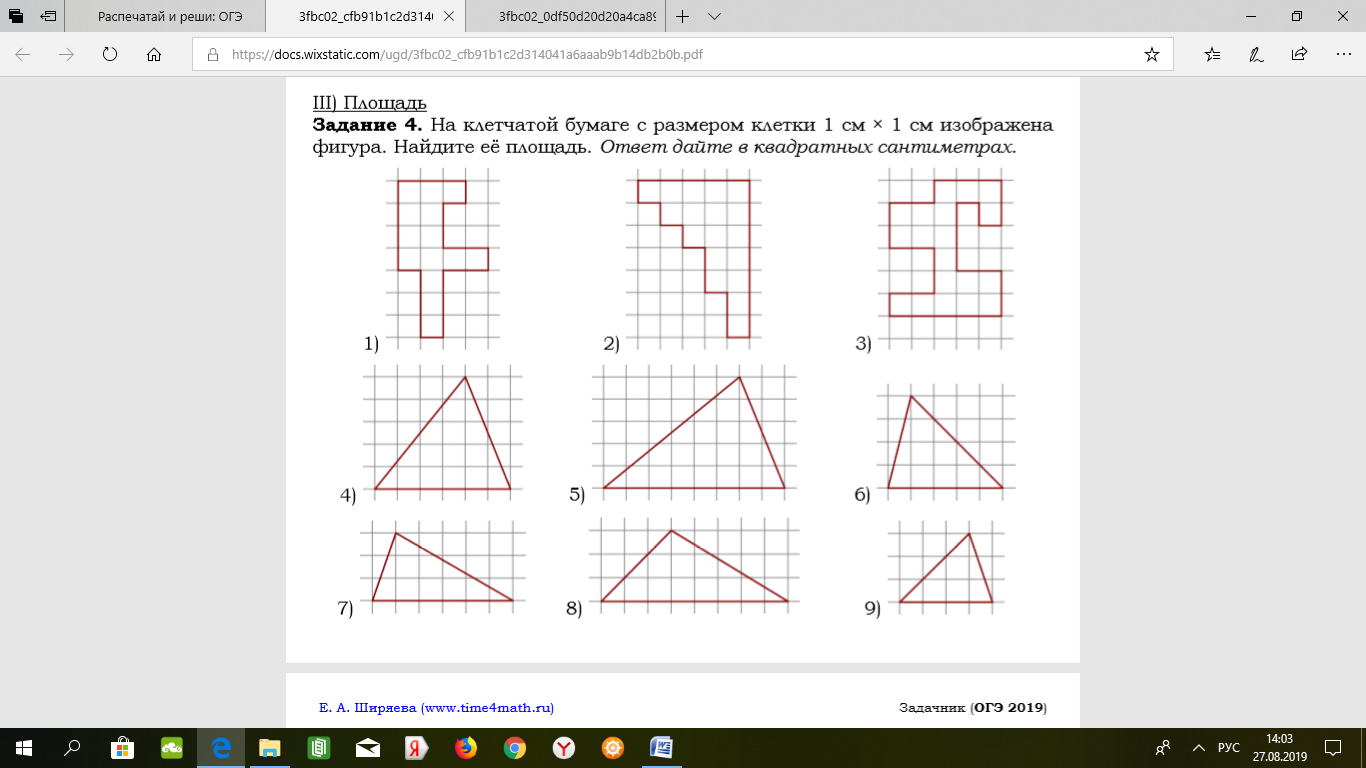 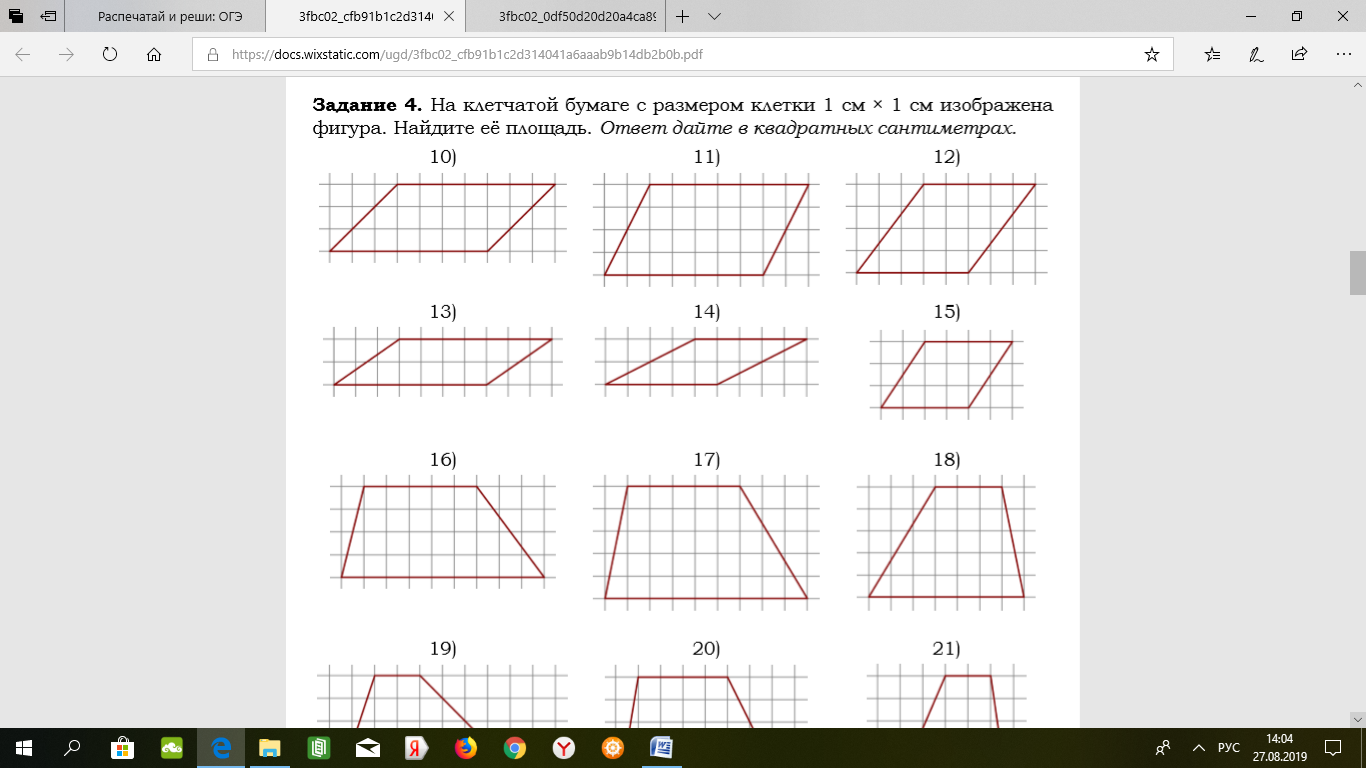 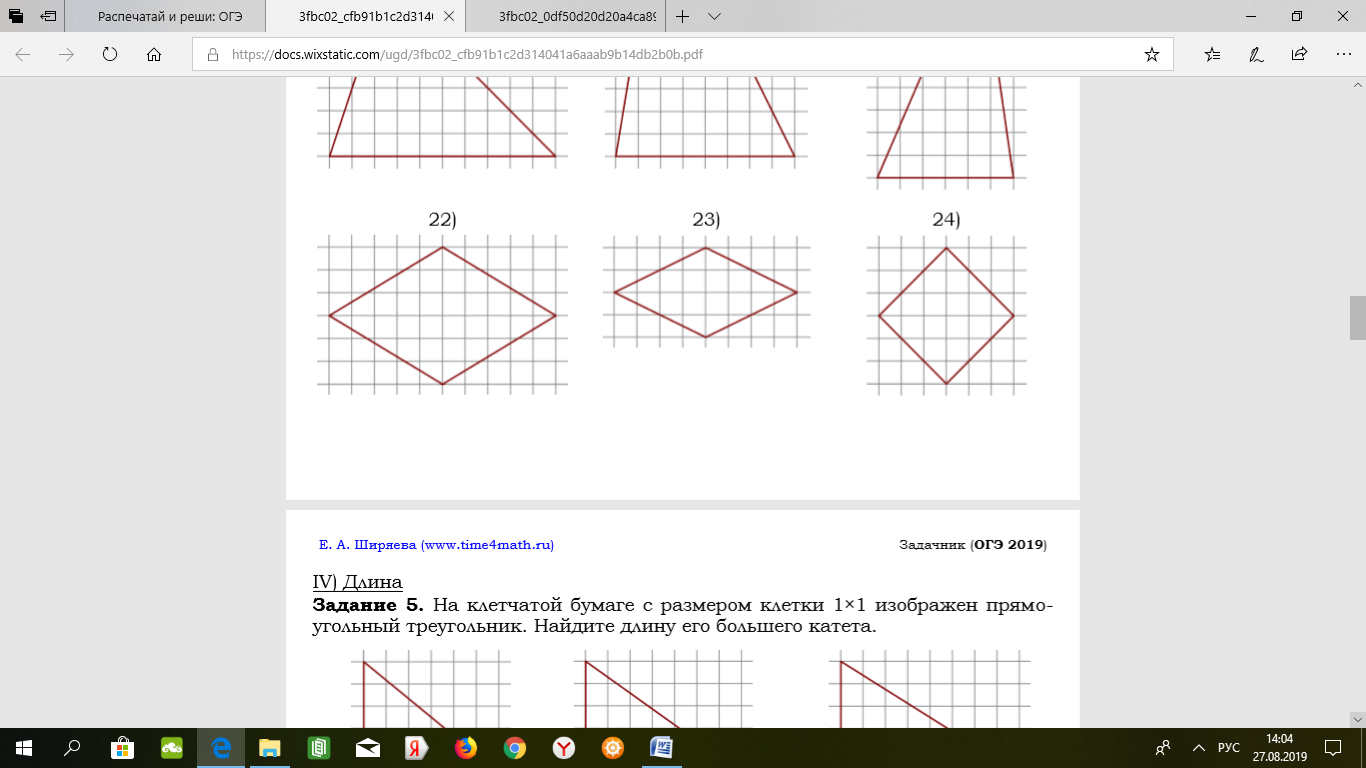 Приложение 3На клетчатой бумаге с размером клетки 1 см х 1 см изображена фигура. Найдите ее площадь.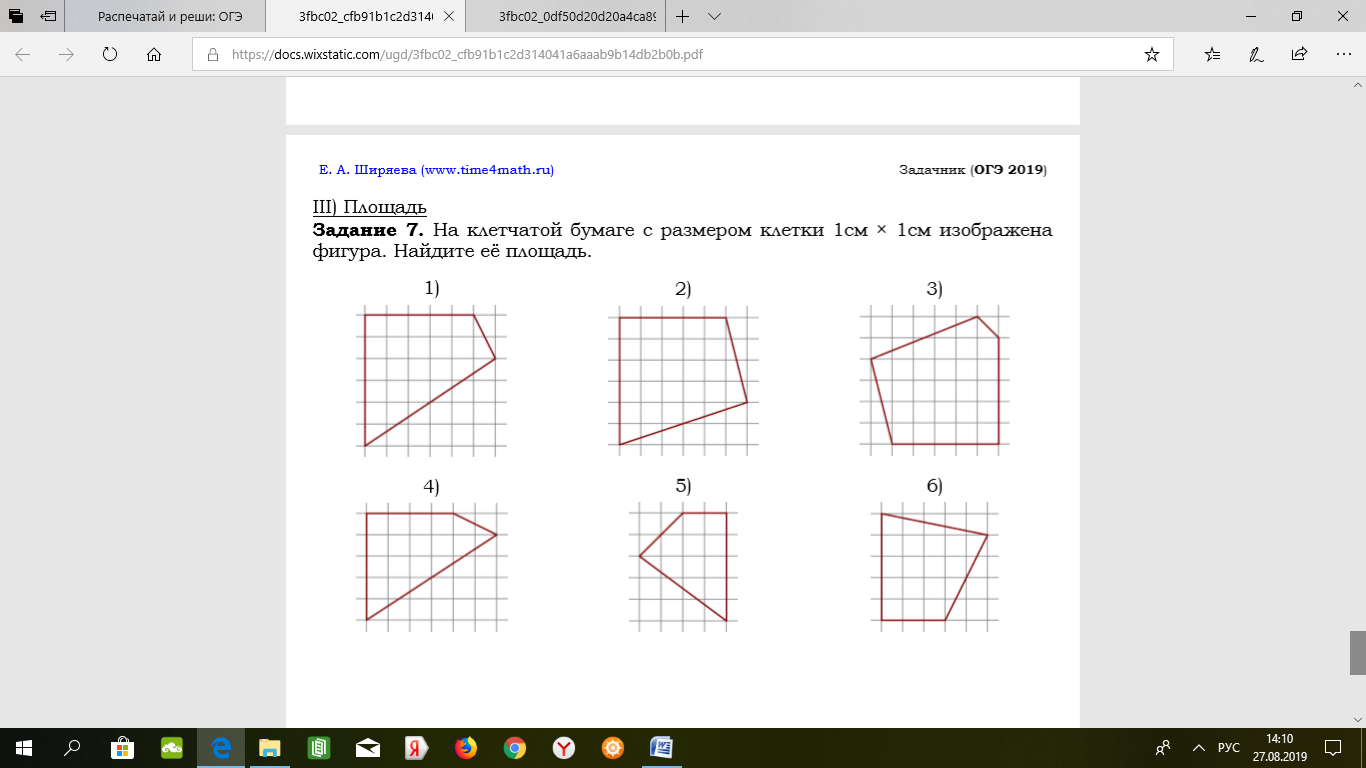 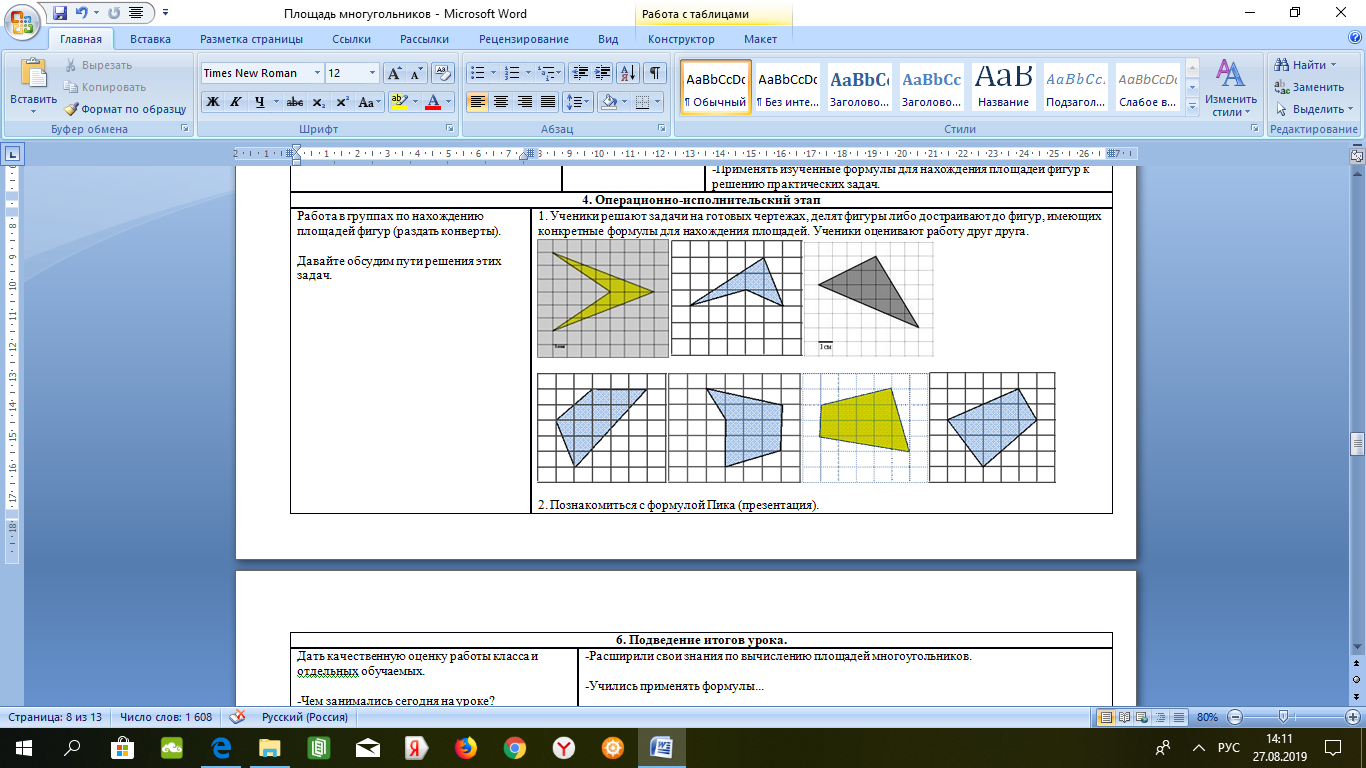 Автор: Супрядкина Ольга Ивановна,  учитель математики МАОУ «Русская гимназия».Тема урока: «Площадь многоугольника» в рамках подготовки к ОГЭ по математике.Тип урока: закрепления изученного материала и углубления знаний по данной теме.Вид урока: урок – консультация.Цель: создать условия для закрепления знаний по теме «Площадь многоугольника» и углубить данные знания.Универсальные учебные действия:Личностные УУД: способность к самооценке на основе критерия успешности учебной деятельности, мотивация учебной деятельности.Регулятивные УУД: оценивать результаты деятельности (своей – чужой), анализировать собственную работу, планировать свое действие в соответствии с поставленной задачей, определять цель учебной деятельности (этапа) в сотрудничестве с учителем.Коммуникативные УУД: определять цель учебной деятельности, слушать собеседника, формулировать собственное мнение и позицию, с точностью и достаточной полнотой выражать свои мысли.Познавательные УУД: систематизировать материал, полученный на предыдущих уроках, ориентироваться в учебнике, находить нужную информацию, уметь составлять алгоритмы деятельности при решении проблемы.Планируемые результаты: Предметные: знать основные формулы нахождения площади фигуры; уметь находить площадь фигуры, составленной из других фигур.Личностные: уметь проводить самооценку, мотивация учебной деятельностиМетапредметные:Уметь оценивать результаты деятельности (своей – чужой), анализировать собственную работу, планировать свое действие в соответствии с поставленной задачей, определять цель учебной деятельности (этапа) в сотрудничестве с учителем и учениками. (Регулятивные УУД)Уметь определять цель учебной деятельности, слушать собеседника, формулировать собственное мнение и позицию. Уметь с точностью и достаточной полнотой выражать свои мысли (Коммуникативные УУД)Уметь систематизировать материал, полученный на предыдущих уроках, ориентироваться в учебнике, находить нужную информацию, работать с разными по уровню заданиями, уметь составлять алгоритмы деятельности при решении проблемы, работать индивидуально и в группах. (Познавательные УУД)Форма работы: групповая работа, работа в парах, индивидуальная работа, работа с учебником и в тетрадях.Обеспечение урока: у учащихся: учебник Геометрия 7-9 класс,  тетрадь, раздаточные материалы.Место урока: данный урок проводится в конце учебного года, с целью повторения материала по теме «Площадь многоугольников» в рамках подготовки к ОГЭ.Основные этапы организации УДЗадачи этапаСодержание педагогического взаимодействияСодержание педагогического взаимодействияСодержание педагогического взаимодействияОсновные этапы организации УДЗадачи этапаДеятельность учителяДеятельность учащихсяУУД1.  Организационный моментСоздать благоприятный психологический настрой на работу.Приветствие, проверка подготовленности к учебному занятию, организация внимания детей.Сегодня мы продолжим работу с площадями фигурВключаются в деловой ритм урока.Личностные: самоопределение.Регулятивные: целеполагание. Коммуникативные: планирование учебного сотрудничества с учителем и сверстниками.2. Актуализация и фиксирование индивидуального затруднения в пробном учебном действии.Актуализация опорных знаний и способов действий.1. Строят кластер всех видов многоугольников (определения, свойства и формулы нахождения площадей многоугольников) (приложение 1).2. Самостоятельное решение задач на нахождение площади  фигуры (приложение 2).1.Ученики работают в тетради одновременно с учителем у доски, повторяют формулировки определений, свойств и формулы нахождения площадей фигур (исправляют, помогают)2. Взаимопроверка (меняются листочками и проверяют друг у друга)Коммуникативные: планирование учебного сотрудничества с учителем и сверстником.3. Целеполагание и построение проекта коррекции выявленных затруднений.Обеспечение мотивации учения детьми, принятие ими целей урока;Ученики самостоятельно выходят на проблему и решают ее;Самостоятельно определяют тему, цели урока;Подбирают способы решения задач и формулы.3. Учитель предлагает задачу на нахождение площади заштрихованной фигуры, не имеющей конкретной формулы (приложение 3).Проблема: как найти площадь фигуры, не имеющей конкретной формулы.(решение задачи из ГИА на квадратной решетке) Цель урока:-Какая цель нашего урока?-Какие задачи мы еще не умеем решать?Обсуждают данную проблему, высказывают свои идеи: «Можно комбинировать фигуру из известных фигур и пользоваться известными формулами»Цель урока: -Нахождение площадей фигур, не имеющих конкретной формулы.Задачи: -Закрепить знания и умения в вычислении площадей многоугольников;-Применять изученные формулы для нахождения площадей фигур к решению практических задач. Регулятивные: целеполагание.Коммуникативные: постановка вопросов.Познавательные: самостоятельное выделение-формулирование познавательной цели; логические - формулирование проблемы.4. Операционно-исполнительский этапРабота по нахождению площадей фигур (приложение 3).Инструктирует;  направляет; взаимопроверка в группах.Ученики в группах обсуждают решение, делят (либо дополняют) фигуры, формулы площадей которых известны. Задачи решаются в парах.Коммуникативные: постановка вопросов, инициативное сотрудничество.Познавательные: самостоятельное выделение-формулирование познавательной цели; логические- формулирование проблемы, решение проблемы, построение логической цепи рассуждений; доказательство.Регулятивные: планирование, прогнозирование.5. Оценочно-рефлексивный этапВыявление качества и уровня усвоения знаний и способов действий, а также выявление недостатков в знаниях и способах действий, установление причин выявленных недостатков.Организация проверки работы Один ученик у доски, а другие могут задавать вопросы и уточнять те моменты, которые им не ясны. Оценивают себя и друг друга.Регулятивные: контроль, оценка, коррекция.Познавательные: умение структурировать знания, выбор наиболее эффективных способов решения задач, рефлексия способов и условий действия.Коммуникативные: управление поведением партнера, контроль, коррекция, оценка действий партнера, навыки публичного выступления.6. Домашнее заданиеОбеспечение понимания заданийРешение типовых задач на сайте «Решу ОГЭ»Запись домашнего заданияРегулятивные: целеполагание,  контроль, оценка.Коммуникативные: умение слушать и понимать других7. Подведение итогов урока.Дать качественную оценку работы класса и отдельных обучаемых-Чем занимались сегодня на уроке?Расширили свои знания по вычислению площадей многоугольников, не имеющих свою формулу.Научились решать некоторые задачи  ОГЭ.Регулятивные: оценка-осознание уровня и качества усвоения; контроль8. РефлексияИнициировать рефлексию детей по поводу психоэмоционального состояния, мотивации их собственной деятельности и взаимодействия с учителем и другими детьми в классе.Подведение итогов урока. Самооценка в соответствии с целями урока. Организация обсуждения: « Каковы были цели урока? Выполнили ли поставленные цели? Что вызвало трудность?»Оцените свою работу смайликом (нарисуйте в тетради):Радостным- если вы считаете, что поняли тему урока.Нейтральным - если вы считаете, что не достаточно усвоили материал.Грустным - если вы считаете, что не поняли тему урока.  Делают выводы по уроку. Оценивают умения при помощи смайликов.Коммуникативные: умение с достаточной полнотой и точностью выражать свои мысли;Познавательные: рефлексия.1 вариант1. Диагонали ромба равны 12см и 8см. Найти площадь.2. Сторона квадрата равна 13см. Найти его площадь.3. Основание параллелограмма 7см, высота 8см. Найти его площадь.4. Основание треугольника 8см, высота 7см. Найти площадь треугольника.5. Основания трапеции равны 6см и 8см, а высота равна 4см. Найти ее площадь.2 вариант1.Сторона параллелограмма 14см, а высота 6см. Найти площадь.2. Сторона квадрата равна 11см. Найти его площадь.3. Основания трапеции равны 7см и 9см, а высота равна 3см. Найти ее площадь. 4. Диагонали ромба равны 10см и 8см. Найти площадь.5. Катеты прямоугольного треугольника равны 12см и 8см. Найти площадь.